Publicado en Madrid el 18/10/2018 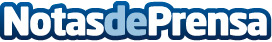 El aislamiento térmico, extra imprescindible en la vivienda ideal de los españoles, según CasaktuaChalé de entre 81 y 100 m2, ubicado en la playa, la tipología de vivienda más deseadaDatos de contacto:Redacción914115868Nota de prensa publicada en: https://www.notasdeprensa.es/el-aislamiento-termico-extra-imprescindible-en Categorias: Inmobiliaria Madrid Ecología Otras Industrias http://www.notasdeprensa.es